................................................................................................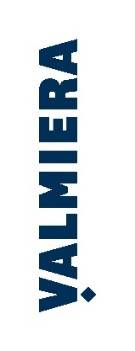 (iesniedzēja vārds, uzvārds vai juridiskās personas nosaukums)   ................................................................................................ (personas kods vai reģistrācijas numurs)  ................................................................................................. (adrese, juridiskā adrese)...................................../...........................................................      (tālrunis)                                         (elektroniskā pasta adrese)..................................................................................................(juridiskās personas pārstāvja amats, vārds, uzvārds)Iesniegumspar ielu tirdzniecības organizēšanu								Valmieras novada pašvaldībaiLāčplēša ielā 2, ValmierāValmieras novadā         Lūdzu atļaut organizēt ielu tirdzniecību Valmieras pilsētā un kļūt par tirdzniecības organizatoru.Paredzētā ielu tirdzniecības organizēšanas vieta________________________________________ 								(adrese, vieta)______________________________________________________________________________Paredzētās ielu tirdzniecības norises laiks un ilgums_____________________________________								(datums, laiks no - līdz)______________________________________________________________________________Tirdzniecībai paredzēto preču grupas tirdzniecības organizēšanas vietā______________________________________________________________________________(preču grupu nosaukumi)Pielikumā:20___.gada ____.______________                                              _________________________________                              (iesniedzēja paraksts)**  Pašrocīgs paraksts nav nepieciešams, ja dokuments parakstīts ar drošu elektronisku parakstu, kas satur laika zīmoguPIELIKUMSiesniegumam par ielu tirdzniecības organizēšanuTIRDZNIECĪBAS DALĪBNIEKU SARAKSTS202_.gada ____.______________                                              _________________________________                              (iesniedzēja paraksts)**  Pašrocīgs paraksts nav nepieciešams, ja dokuments parakstīts ar drošu elektronisku parakstu, kas satur laika zīmogu, vai iesniegts, izmantojot e-pakalpojumu “Iesniegums iestādei” portālā www.latvija.lvTirdzniecības dalībnieku saraksts uz ____lp.Saskaņojums ar nekustamā īpašuma īpašnieku vai tiesisko valdītāju uz ____lp.Saskaņojums ar pasākuma rīkotāju uz ____lp.Tirdzniecības vietas fotofiksācija vai skice, izvietojums situācijas plānā vai zemesgabala robežu plānā, sarežģītās pilsētvides situācijās arī objekta vizuālais dizaina risinājums vides kontekstā uz ___ lp.Speciālās atļaujas (licences), ja preču realizācijai tāda ir nepieciešama saskaņā ar normatīvajiem aktiem, kopija uz ____lpN.p.k.Tirdzniecības dalībnieka vārds, uzvārds vai nosaukumsPersonas kods vai reģistrācijas Nr.Realizējamo preču grupas1.